SDG 01: Harelbeke bestrijdt armoede overal en in al haar vormenHuis van welzijnEnergiearmoede bij kwetsbare groepenIn 2021 werden evoluties op vlak van energiebeleid verder opgevolgd.  Klassieke budgetmeters worden door Fluvius systematisch omgebouwd naar een digitale prepaidmeter, voor het bereik van kwetsbare doelgroepen werd een appel gedaan op de OCMW's. Het nieuwe decreet mbt de LAC Watergroep zorgt ervoor dat minder dossiers doorgegeven worden, waterarmoede wordt op die manier onvoldoende gedetecteerd. Regionaal werden signalen gebundeld en doorgegeven aan de Watergroep, om hierover verder in overleg te gaan. De stijging van de energieprijzen leidde tot bezorgdheden vanuit de doelgroep. Om hierop een antwoord te kunnen bieden werden in samenwerking met de Energiesnoeiers 2 zitdagen georganiseerd in GS9.Het steunbeleid i.k.v. covid-19 werd verder gezet in 2021, waarbij steun in energiefacturen werd toegekend.  Het energiehuis stelde zijn nieuwe meerjarenplanning voor op het regionaal overleg diensthoofden.  Financiële dienstverlening en schuldhulpverleningOok in 2021 heeft het Huis van Welzijn zijn wettelijke opdracht vervuld. Daarnaast werden er nav Corona extra subsidies toegekend  in 2020 (zowel Vlaams als federaal) die konden besteed worden in 2021. De richtlijnen die werden uitgewerkt in 2020 voor toekenning van deze middelen aan de meeste kwetsbaren in onze samenleving. werden hierbij opgevolgd. De tussenkomsten gingen zowel over tussenkomst in voeding, als over het aanreiken van een Oarelbeke Weirelkoarte als consumptiebudget, tot toekenning van aanvullende financiële steun. Om in aanmerking te komen voor een consumptiebon (Oarelbeke Weireldkoarte) of aanvullende financiële steun werd gebruik gemaakt van de budgetcalculaor van Cebud.Preventieve dienstverleningDe dienstverlening kende zijn normale werking, de aanklampende hulpverlening kende weer normale werking via de GS9 en buurtwerking en via de huisbezoeken.Gepaste activering in opstap naar tewerkstellingEr is blijvend structureel overleg met partners Hise, vzw Effect en wijk-werken.ESF-project Tornar werd on-hold gezet, resultaten uit het project werden voorlopig nog niet ter beschikking gesteld.Er werd verder ingezet op contacten met de interimsector via het organiseren van jobdates. In juni vonden digitale jobdates plaats, in december konden de jobdates opnieuw fysiek georganiseerd worden.Er wordt actief ingezet op doorverwijzing naar en samenwerking met de WWIN-coach. Er is structureel overleg over de dossiers via deelname aan dossierbespreking op de teamvergadering. In november vond een tussentijdse evaluatie van het project plaats, resultaten over de regio heen worden in de loop van 2022 gepresenteerd.Er wordt meer ingezet op het toeleiden naar TWE als opstart voor een tewerkstellingstraject.  Nieuwe toewijzingen worden gescreend op mogelijkheid TWE en timing wordt voorop gezet.SDG 02: Harelbeke beëindigt honger, bereikt voedselzekerheid en verbeterde voeding en promoot duurzame landbouwHuis van welzijnSociale kruidenierOok in 2021 werd de sociale kruidenier verdergezet op afspraak, omwille van de geldende coronamaatregelen. Er blijft bedeling voorzien op 2 namiddagen. Er is voorlopig geen mogelijkheid tot het creëren van ontmoeting tijdens de openingsmomenten van de sociale kruidenier, cliënten worden toegeleid naar 'info en ontmoeting' in GS9 op maandagnamiddag.De verlenging van de dringende maatregelen inzake voedselhulp van de POD zorgde voor een opportuniteit in het verruimen van het aanbod bij de sociale kruidenier. Met de extra middelen werd voeding aangekocht door het Huis van Welzijn, vzw De Oever kocht op hun beurt hygiëneproducten aan zodat ook mensen in een financieel kwetsbare situatie voldoende toegang tot deze producten krijgen. Ook FEAD neemt vanaf november 2021 een deel hygiëneproducten dat kan besteld worden op in hun gamma.Regionale voedselstrategieDe samenwerking met FoodAct13 werd in 2021 verder gecontinueerd. Eind 2021 werd een charter opgemaakt en ondertekend dat afspraken vastlegt tussen FoodAct13, de voedselverdeelorganisatie en het lokaal bestuur.Fair Trade gemeenteIn maart 2021 werd er een samenwerkingsovereenkomst opgemaakt tussen de Harelbeekse Oxfam Wereldwinkel en was FairTrade vertegenwoordigd op evenementen als kermisweekend, de markt tijdens Speelploatse en Week van de FairTrade en het toonmoment van de Weireldraad. Het SDG-beleid was zichtbaar door onder meer de publicatie rond duurzame mobiliteit en de vele fora waarop het Harelbeekse SDG-verhaal werd gebracht.SDG 03: Harelbeke verzekert een goede gezondheid en promoot welzijn voor alle leeftijdenHuis van welzijnHet traject samen met Mijn Huis, architecten, Wiegwijs en lokaal bestuur Harelbeke kende een verdere uitrol maar de realisatie is pas voor eind 2022.Vrije tijdSportHet jaarverslag van 2020 vatte aan met het de woorden dat het jaar geen gewoon jaar was geweest.Ook voor 2021 dienen we dit opnieuw zo samen te vatten. Corona bleef jammer genoeg de rode draad doorheen het jaar, waardoor activiteiten en evenementen ofwel niet, ofwel in afgeslankte vorm, ofwel met heel wat coronamaatregelen plaatsvonden.Vanuit Sport Harelbeke werd vooral nagedacht hoe we verder het sportaanbod tot bij onze inwoners konden brengen, ondanks alle drempels.SportpromotieLessenreeksen werden opnieuw georganiseerd maar dan in afgeslankte vorm of in een grotere zaal. Wanneer de maatregelen het niet toelieten om samen te komen werden opnieuw alternatieve vormen bedacht. Zo was er een online week voor de kids net voor de kerstperiode, konden volwassenen via teams een aantal beweegsessies volgen, … Ook de tweedaagse Onbeperkt Wild voor kinderen en volwassenen met een beperking werd vervangen door een online editie die werd gesmaakt door de deelnemers.Na de eerste sportbeurs in 2020 zorgden we opnieuw voor een primeur door voor het eerst een Adventure Triatlon te organiseren. De deelnemers konden lopen (trailrun), mountainbiken en kajakken in het provinciaal domein de Gavers. De enige sneeuwval in 2021 zorgde die dag voor epische beelden.Nog een primeur: naast de jaarlijkse Sports Night Open Air werd dit jaar ook een speciale opendeurdag georganiseerd. Tijdens de opendeur konden inwoners de heropgefriste sportsite komen bekijken en tevens ook kennis maken met alle sporten die de site te bieden heeft. De opendeurdag was een groot succes en een win-win voor dienst Sport en alle deelnemende sportclubs.SportbeheerStilstaan is achteruitgaan. Daarom werd ook dit jaar terug geïnvesteerd door Sport Harelbeke. Binnen ons meerjarenplan is een belangrijke pijler de niet-georganiseerde sporter. Daarom werd onder meer geïnvesteerd in monkeybars en een pannakooi die in combinatie met ons outdoor fitness park, de Finse looppiste, de sprintpiste en de recreantenvelden zorgen voor een mooi aanbod voor de niet-georganiseerde sporter op sportsite De Mol.De cafetaria de Dageraad kreeg een facelift: nieuwe buitendeuren en vensters zorgen voor een modernere look en een veel beter energiebeheer. Op de sportsite De Mol werden twee overzichtsborden aangebracht en een nieuwe moderne bewegwijzering. Er werden tevens baniervlaggen aangekocht die in de loop van 2022 worden uitgehangen om de look and feel van de sportsite nog aangenamer te maken. Heel wat petanqueveldjes werden hreopgefrist of nieuw aangelegd. Ook werd een elektrisch werktoestel aangekocht voor de vakmannen sport. Dit zorgt voor een veel efficiëntere en tegelijk ook milieuvriendelijke verplaatsing van de medewerkers en draagt bij tot een optimale personeelsinzet. De garagepoorten van de werkplaats voor de vakmannen sport werden vervangen door twee elektrische sectionaalpoorten.Op het vlak van veiligheid werd een volledige rondgang gedaan van alle sportgebouwen en werden alle potentiële risico’s in kaart gebracht. Ondertussen werden de meest dringende herstellingen reeds uitgevoerd en staat op budget 2022 een aantal aankopen hieromtrent gepland. Ook werd een uitvoerige evacuatieoefening gehouden op sportsite De Dageraad en werden de evacuatieplannen geupdate.Naast heel wat infrastructurele herstellingen, aankoop van kleinere sportmaterialen en opfrissingen werd het dossier gelanceerd voor twee overdekte padelterreinen te Hulste. Via een oproep werd een betrouwbare partner gevonden die het dossier via de geijkte procedures toegewezen kreeg en die momenteel volop bezig is met de bouw van de terreinen.JeugdHet jeugdwerk werd gedurende het jaar 2021 – net als voorgaande jaren – zowel financieel, inhoudelijk als materieel ondersteund. Voor de inhoudelijke ondersteuning kan het jeugdwerk met allerlei vragen en problemen bij de Jeugddienst terecht. Daarnaast wordt vanuit de Jeugddienst belangrijke informatie en vernieuwde wetgeving gecommuniceerd aan het jeugdwerk, zodat ze telkens over de correcte informatie beschikken. Via de Uitleendienst kan het jeugdwerk verscheidene materialen gebruiken tegen een zeer aanvaardbare prijs. Gezien de snel wisselende coronamaatregelen en de moeilijkheden die het jeugdwerk had om hun werking in 2021 vorm te geven, was de inhoudelijke ondersteuning een pak intensiever dan andere jaren. Er werd ook inhoudelijk veel meer op maat gewerkt, doordat de toepassing van de maatregelen voor elke vereniging volgens de context, werking en locatie diende aangepakt te worden. Wat jeugdinfrastructuur betreft, kon het jeugdwerk van dezelfde ondersteuning blijven genieten als de voorbije jaren. Gedurende het jaar werden in verschillende jeugdlokalen werken uitgevoerd; vooral kleinere herstellingswerken in de jeugdlokalen en een aantal grotere vervangingswerken. Het nieuwbouwproject op de sportsite in Bavikhove – die een nieuwe huisvesting moet bieden voor Chiro Bavikhove en Speelpleinwerking Bavikhove – werd in 2021 verder gepland en uitgetekend. Alles zou klaar moeten zijn om in 2022 te starten met de effectieve planning, aanvraag omgevingsvergunning en start van de nieuwbouw. Tijdens de vakanties blijft de Jeugddienst inzetten op een kwalitatief vakantieaanbod. Omwille van de geldende coronamaatregelen diende de werking aangepast te worden. Tijdens de krokusvakantie ging speelpleinwerking ging door in 5 bubbels in plaats van 2 locaties. Deze bubbels organiseerden de vakantiewerking volledig los van elkaar. In Bavikhove werden 2 bubbels georganiseerd, in Harelbeke 3 bubbels.  De UiT-Kajuitkampen gingen door, maar de uitstappen werden geschrapt in het aanbod. In de paasvakantie werd de werking geannuleerd en werd er noodopvang georganiseerd. Tijdens de zomervakantie en de herfstvakantie ging de werking terug doorgaan zoals gepland.De Tiener 2daagse werd geannuleerd in de paasvakantie omdat deze niet volgens de geldende coronamaatregelen konden georganiseerd worden. Tijdens de zomervakantie gingen die wel door. De Buitenspeeldag werd in 2021 omwille van de bestrijding van het coronavirus geannuleerd.In 2021 werden opnieuw activiteiten voor de kleuters voorzien doorheen het jaar. Elke woensdagnamiddag buiten de schoolvakanties werden de KleuterDOEdels georganiseerd. Dit zijn reeksen van workshops op woensdagnamiddag waar maximum 15 kleuters van 4 tot en met 6 jaar aan deelnemen. De Kindergemeenteraad kon gedurende 2021 door de coronamaatregelen minder vaak samenkomen. De opstart van de nieuwe Kindergemeenteraad in september 2021 kon wel fysiek doorgaan. De bijeenkomsten die erna gepland werden, konden dan weer niet fysiek doorgaan maar er werd een digitale bevraging gedaan.Op vlak van jeugdinformatie wordt de nieuwsbrief van de Jeugddienst verdergezet. Via deze nieuwsbrief wordt informatie vanuit de jeugddienst en externe nuttige informatie aan een ruim publiek bezorgd.Jeugdcentrum TSAS wordt verder ter beschikking gesteld van jeugd- en andere verenigingen.  Gezien de geldende maatregelen vonden er echter weinig activiteiten plaats.Het project met maatschappelijk kwetsbare jongeren in ’t Fabriekske werd in de mate van het mogelijke verdergezet. Door de coronamaatregelen werden fysieke samenkomsten sterk beperkt in aantal, frequentie, duur en groepsgrootte. Er werd daarnaast veel meer ingezet op digitaal contact met de jongeren. De inhoudelijke diepgang van de gesprekken en begeleiding werd gedurende 2021 herleid tot coronagesprekken – waar bij de jongeren gezien de omstandigheden vooral behoefte aan was.Op vlak van jeugdparticipatie kon de Jeugdraad een beperkte werking verderzetten door over te schakelen op digitaal vergaderen. Activiteiten konden echter maar zeer beperkt aangeboden worden.CultuurCC het SPOOR begon 2021 in volledige lockdown. Werknemers gingen deels in technische werkloosheid en/of vonden deels in Vaxpo, het contacttracingcenter en andere stadsdiensten werk. Tegelijkertijd moesten activiteiten en zaalverhuur meerdere malen herpland worden, tickethouders geïnformeerd en/of terugbetaald. Van een reguliere programmatie was er bijgevolg in de eerste helft van dat jaar geen sprake. CC het SPOOR zocht naar een alternatief cultuuraanbod. De Dag van het Woord ging digitaal met Youtubefilmpjes, maar ook fysiek door een poëziewandeling te lanceren. Via sociale media werd deelgenomen aan de Week van de Belgische Muziek en met een Whatchapp kon je met de smartphone aan een andere manier van cultuurbeleving doen. Met Buitenspoorig lanceerde het cultuurcentrum een zomerprogrammatie: Harelbekenaren konden een theatervoorstelling voor hun straat winnen, de binnentuin van de AHA was de locatie voor fijne muziekoptredens, comedy en familievoorstellingen. Word is out was een zomereditie van De Dag van het Woord waarbij een jongerenwerkgroep een line-up in elkaar stak. Memorabel zijn de twee concerten van Amenra in de kloostertuin langs de vernieuwde Leieboorden. Ballet Dommage sloot de zomerprogrammatie af: na een parade op zaterdag van Harelbeke Feest kwam er op zondag een openluchtspektakel met professionele en amateuracteurs op de voormalige RMS-site. Ook Tweeklank, de clubwerking van CC het SPOOR, tekende present op Harelbeke Feest door er samen met het jeugdhuis een aantal hiphopoptredens te organiseren. Het nieuwe seizoen startte met beperkingen als gevolg van de pandemie, Covid Safe Tickets en maatregelen die om de paar weken veranderden. Zowel het publiek als het team toonde zich heel flexibel en paste zich vlot aan. Met de opstart van een vrijwilligerswerking kon een goede publieksbegeleiding en het scannen van tickets gegarandeerd worden. De Jazzontspooring ging opnieuw heel breed met jazz voor diverse doelgroepen (waaronder schoolkinderen en jeugdhuisgangers) en op uiteenlopende locaties (kerk, bib, jeugdhuis). Hét orgelpunt was een tweedaagse met Brad Mehldau als internationale topper. De publieksopkomst was meer dan behoorlijk, voor het eerst kon er opnieuw met volle zalen gespeeld worden.De cafetaria van CC het SPOOR kreeg een nieuwe uitbater en werd cultuurcafé ’t Parlement. Het Kunstenhuis verzelfstandigde en de exploitatie kwam in handen van een vzw.Ook de verenigingen lagen de eerste helft van 2021 zo goed als stil. Op zoek naar ruimere vergaderzalen zien we dat bij het zaalgebruik de stadsdiensten de grootste gebruiker zijn geworden. Eenmaal er versoepelingen kwamen, raakten de zalen na wat voorbehoud opnieuw snel volgeboekt. Achter de schermen ontwikkelden we een aantal nieuwe tools voor programmering en rapportering om beter te kunnen plannen en monitoren. Er kwam een nieuwe website en een nieuw systeem om eenvoudiger zalen te reserveren. Op het vlak van investeringen werd de piano in de aula vervangen en kwamen er nieuwe doeken op het podium.Bibliotheek2021 was voor de bibliotheek een jaar dat door de band genomen geen hoogtes of laagtes kende. Het aantal gebruikers, ontleningen en materialen bleef gelijklopend in vergelijking met andere jaren. Toch is het jaar niet voorbij gekabbeld, want hoe hoopvol we begin januari 2021 waren over het coronavirus – het rijk der vrijheid was in zicht en de vaccinaties werden opgestart - , al gauw bleek dat het virus ons nog een tijdje in de greep zou houden. Publieke evenementen waren zo goed als onmogelijk in de eerste helft van het jaar, waardoor heel wat activiteiten niet konden doorgaan. Ook de jeugdboekenmaand in maart werd op de laatste knip omgetoverd tot een grotendeels online event. De lezers bleven op appel, hoewel we merkten dat de leeszaal nog steeds minder bezoekers over de vloer kreeg dan in de pre-coronatijden. In de tweede helft van het jaar, toen de maatregelen gevoelig werden versoepeld vanaf september en de evenementen terug mochten doorgaan, kregen we uiteindelijk toch meer bezoekers over de vloer. Het najaar kenmerkte zich door een opeenvolging van (uitgestelde) activiteiten, met een piek in december, waar zowel de Sint zijn bureau in de bib installeerde, er een grote boekenverkoop plaatsvond en een coronaproof kerstzoektocht werd georganiseerd. Want jawel, op het einde van het jaar kreeg het virus opnieuw vrij spel en werden de maatregelen nogmaals verstrengd. Het moet gezegd: tijdens een uitdagend jaar hield de bibliotheek heldhaftig stand. En uiteraard hebben we nieuwe plannen gemaakt voor een minstens even heldhaftig jaar 2022. SDG 04: Harelbeke verzekert gelijke toegang tot kwaliteitsvol onderwijs en bevordert levenslang leren voor iedereenHuis van welzijnStedelijk basisonderwijs en flankerend onderwijs2021 is een tweede coronajaar waardoor we  extra aandacht hadden voor cognitieve evolutie en emotionele gezondheid van onze leerlingen.Er werd ingezet op afstandsonderwijs in de vorm van online lesgeven, bundels maken, telefoongesprekken, huisbezoeken. De kloof tussen de verschillende gezinssituaties werd nu nog groter … de gelijke kansen werden kleiner.Bovendien stond de ouderbetrokkenheid op een laag pitje: geen fysieke ontmoetingsmomenten, niet iedereen even gemakkelijk bereikbaar.Je merkt bij een groot aantal kinderen dat alles doorweegt, vandaar dat we het welbevinden centraal plaatsen. In september hebben we extra aandacht en tijd besteed aan de leerstof van het vorige schooljaar om de kinderen een stevige basis te geven om verder te kunnen evolueren in hun leerproces. Heel wat uitstappen en activiteiten werden geannuleerd wat anderzijds ruimte bood om hiaten en tekorten stapsgewijs weg te werken. De extra uren bijsprong van het ministerie om de leerachterstand weg te werken samen met PWBuren werden ten zeerste gewaardeerd. Gezinnen werden ook digitaal ondersteund door de stad: laptops, wifi... Het welbevinden van de kinderen werd opgevolgd in overleg met ouders! Kinderen die in quarantaine zaten, vielen niet uit de boot en konden de belangrijke lessen online meevolgen in de klas of kregen ze online individueel onderwijs of opdrachten voor thuis. De oudercontacten verliepen online, de zorgoudercontacten gebeurden live. Ouders bleven betrokken bij de vorderingen van hun kind. Vrije TijdAcademie Harelbeke AndersDe gevolgen van corona waren in 2021 heel duidelijk te merken. Zo kon het Festival d’Academie en de eindejaartentoonstelling niet doorgaan. De AHA! werkte een thuis editie van Festival d’Academie uit en bezorgde iedere student een kartonnen doos met enkele kunstmaterialen in. Op de AHA!-website kon iedereen via filmpjes bekijken wat het doel van de dag was en ging iedereen in zijn living of keuken artistiek aan de slag. Met als resultaat heel fijne en originele kunstwerkjes. De eindejaarsexpo werd omgetoverd tot een samenwerkingsakkoord tussen de bib van Harelbeke en de dienst lokale economie. Voor Harelbeke en haar deelgemeentes werden er verschillende kunstroutes uitgewerkt met een zoektocht en de mogelijkheid tot het winnen van verschillende prijzen. De organisatie was zeer tijdrovend en een heel grote uitdaging, maar tijdens de zomer van 2021 heeft iedereen van binnen en buiten Harelbeke op een ongedwongen manier kunnen kennis maken met de AHA!.Doordat de academie het voorafgaande schooljaar een hele tijd verplicht moest dicht blijven, schreven een groot aantal leerlingen zich niet meer in, met een enorme terugval aan inschrijvingen. Minder inschrijvingen staat gelijk aan snoeien in het lestijdenpakket bij de start van het nieuwe schooljaar op 1 september. Zo werd noodgedwongen het atelier Project en Nieuwe Media en Beeldende en Audiovisuele Kunsten stopgezet, werden de verschillende groepen Kunstkot samengevoegd en een aantal lesmomenten bij de jongste studenten geschrapt. Ook het secretariaat kreeg een duw door een vermindering in aantal leerlingen. In totaal sneuvelde er een full-time opdracht. Vastbenoemde leerkrachten werden hierdoor noodzakelijk van atelier en lesmoment verschoven en voor een aantal tijdelijke leerkrachten was er geen plaats meer. 2021 = een zwart jaar voor de AHA!.Door corona konden er nog steeds geen expo’s, lezingen, uitstappen, doe activiteiten georganiseerd worden, geen koffiepauzes voor de studenten, geen derden op bezoek. Kortom enkel en alleen maar activiteit in de ateliers en niks daarrond of erbuiten. Het sociale karakter, de sfeer, de samenhorigheid viel volledig weg.Heel wat AHA!-teamleden vielen uit door corona, studenten bleven achter zonder leerkracht want er waren geen leerkrachten ter beschikking om in te vallen. Leerkrachten vielen in voor elkaar en gaven zich 100 procent, boven hun eigen lesopdracht.Maar ondanks al deze tegenslagen werd er toch beslist om bij de start op 1 september 2021 in te zetten op ‘verandering’ (in de nasleep van de doorlichting). Zo werd de pedagogische begeleidingsdienst van het OVSG ingeschakeld om de 4de graad een jaar lang te ondersteunen, werden er vakwerkgroepen opgericht per graad, werden er werkgroepen opgericht, werd de AHA!-meetlat uitgewerkt en werd de tijdslijn uitgeschreven. In de tussentijd bloeide en groeide de academietuin en overwinterden de bijtjes zonder problemen en gaven ze hun eerst honing af na de zomervakantie.De AHA! kijkt uit naar een toekomst zonder corona, met heel veel inschrijvingen en hoopt dat de academie weer mag bloeien zoals voorheen.HAPDe Harelbeekse Academie voor Podiumkunsten, Peter Benoit, heeft een ruim cursusaanbod in drie domeinen Muziek, Woord en Dans, zowel voor kinderen en jongeren als voor volwassenen. De opleidingen worden gegeven door een 75-koppig team van professionele leerkrachten. Geografisch kunnen de leerlingen les volgen in Harelbeke en Deerlijk en hun deelgemeenten, maar sedert 1 september 2020 ook in de gemeente Kuurne. In deze gemeente wordt het DKO nu verder uitgerold in de domeinen muziek en woord om zo het volledige curriculum van 1e tot 4e graad te kunnen aanbieden. Ook in Deerlijk werd in de locatie Belgiek opgestart met muziek en woord en wordt nu zowel de eerste als de (start van de) tweede graad aangeboden. Dit is een aspect van uitbreiding in de breedte in functie van het bereiken van een breed publiek. Er is met het nieuw decreet ook heel wat uitbreiding in de diepte, met het opstarten van de specialisatierichtingen muziek, woord en dans, alsook met een zeer divers en vernieuwend aanbod. Met groot respect zet de academie de traditie van gedegen theoretische kennis met vakken zoals muziektheorie en compositie verder, maar met een blik op de toekomst, door nieuwe vakken als DJ, experimentele muziek, klanklab eraan te koppelen. De domeinoverschreidende opleidingen, zoals musical en podiumkriebels, werden een nieuwe mogelijkheid aan de academie en met succes.Naast de opleidingen, worden er ook diverse activiteiten in de rand georganiseerd. Traditioneel zijn de Nieuwjaarsconcerten; de leraarsconcerten; de projecten voor en door jongeren. Ook de samenwerking met CC het Spoor, de deelname aan de dag van het Woord bijvoorbeeld en het mee uitkienen van het theateraanbod voor ons publiek, alsook deelname aan H’Mused; de samenwerking met de jazzontspooring tonen de verankering met de stad en haar culturele werking. Twee- of drie jaarlijks organiseert H.A.P! bovendien Benoits Promsnight en een dansweekend. Door de pandemie werden evenementen doorgeschoven waardoor in 2022 zowel het dansweekend (27-28-29 mei) als Benoits Promsnight (29 april) plaatsvinden. Dit zijn nog uitgestelde jubileumvieringen van de vernieuwde academie H.A.P! die in 2021 75 jaar werd. Op de Proms komen zowat alle geledingen van de school aan bod; symfonisch Orkest, Brassband, bigband, Combo, Vocal bands, solisten en dans. Dit in een recept waar H.A.P! goed in is; leraars en leerlingen samen op het podium in een muzikale symbiose!Naast evenementen in de hoofdschool wordt in de vestigingsplaatsen Deerlijk en Kuurne jaarlijks een toonmoment van de afdeling georganiseerd.Vanaf halverwege de maand mei starten de openbare proeven, die nu terug toegankelijk zijn voor publiek.Al deze zaken zijn output-momenten van de school, alsook noodzakelijke gelegenheden om de leerlingen een podium te bieden. Een ander belangrijk outputmoment en een waardemeter voor de school is het laureatenconcert dat nu reeds enkele jaren doorgaat de donderdag voor kermis Harelbeke. Laureaten en afgestudeerden in een specialisatierichting brengen op die avond een fragment of eigen werk uit hun repertoire, opgebouwd gedurende de 12-jarige opleiding.Het schooljaar wordt traditioneel ingezet op 30 augustus, met een personeelsvergadering; een feestelijke opener van het schooljaar waarop ook het artistieke niet ontbreekt.Hoewel de inschrijvingen voor het volgende academiejaar starten begin juni, is september ook nog een inschrijfmaand. Acties zoals Opendeurdag ( 3 september 2022), schoolbezoeken en proeflessen zijn dan zeker aan de orde, met de intentie om ons DKO zo kansen-breed mogelijk te verspreiden en bekend te maken.SDG 06: Harelbeke verzekert toegang tot duurzaam beheer van water en sanitatie voor iedereenZie prioritair beleid, geen andere zaken toe te voegen.SDG 07: Harelbeke verzekert toegang tot betaalbare, betrouwbare, duurzame en moderne energie voor iedereenIn het jaar 2021 hebben we de verbruiken via een externe en interne energieboekhouding grondig opgevolgd. Met regelmaat worden de meterstanden genoteerd waardoor we een betere inzicht krijgen welk causaal verband aan de verbruiken zijn verbonden. De meeste gebouwen hebben meterstanden die reeds vanaf het jaar 2000 werden genoteerd. Ook hebben we nu duidelijkheid over de verdeling van de energiestromen. Dat resulteert in nog meer gedetailleerde analyses die ons in staat stellen om trends, impact van investeringen, functiewijzigingen, pijnpunten en mogelijke quick-wins in kaart te brengen. Dit jaarrapport beperkt zich tot de samenvatting van de meest belangrijke gebouwen van Stad Harelbeke, die ongeveer 80% van de totale energiekost (van gebouwen) uitmaken. Een detail-analyse van het energieverbruik per item en per gebouw kan men steeds opvragen bij de facilitaire dienst of raadplegen op Sharepoint rubriek Energie.  Elektriciteitsverbruik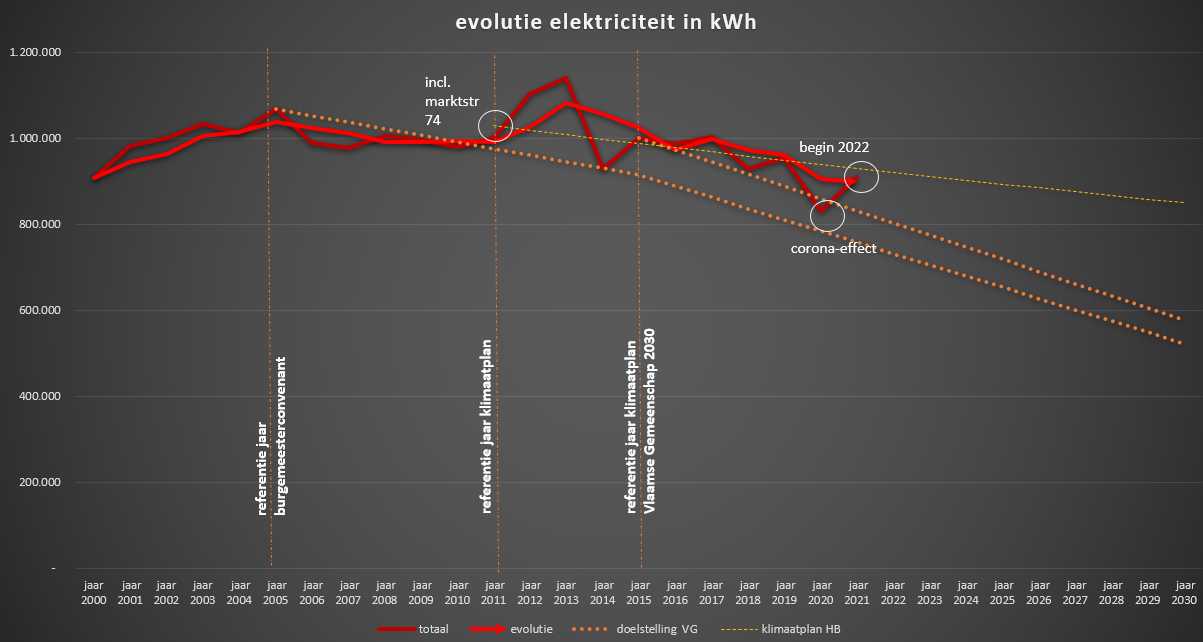 De oranje stippellijnen geven ons de richting aan om aan de doelstellingen te voldoen. De onderste lijn geeft aan waar we in 2020 moesten eindigen volgens de burgemeesterconvenantie (20% besparen t.o.v. 2005) en als we dat jaar als referentiejaar zouden nemen, waar we moeten eindigen om volgens de nieuwe intenties van de Vlaamse Gemeenschap in 2030 minstens 40% minder te verbruiken. Die doelstellingen van de Vlaamse Gemeenschap starten officieel met referentiejaar 2015 en wordt daarom aangeduid door de bovenste oranje lijn. De gele puntjeslijn visualiseert ons interne klimaatplan, waarbij ieder jaar 1% wordt bespaard. In 2020 hadden we een klein dipje gehad dat te verklaren is met de uitbraak van Covid19. In 2021 hebben we weer een heropleving gehad, waardoor we wel onze eigen maar niet de Vlaamse doelstellingen halen. Door elektrificatie naar duurzamere gebouwen en wagens, is het logisch dat we voortaan meer elektriciteit zullen gebruiken. Als we toch nog de doelstellingen van 2030 willen halen, zullen doorgedreven investeringen nodig zijn. Zonnepaneel-installaties met verhoogde zelfconsumptie, relighting, sturingen, sensibilisering, afstoten verlieslatende gebouwen, etc… zijn de belangrijkste items waar we de volgende jaren op moeten toeleggen. Gasverbruik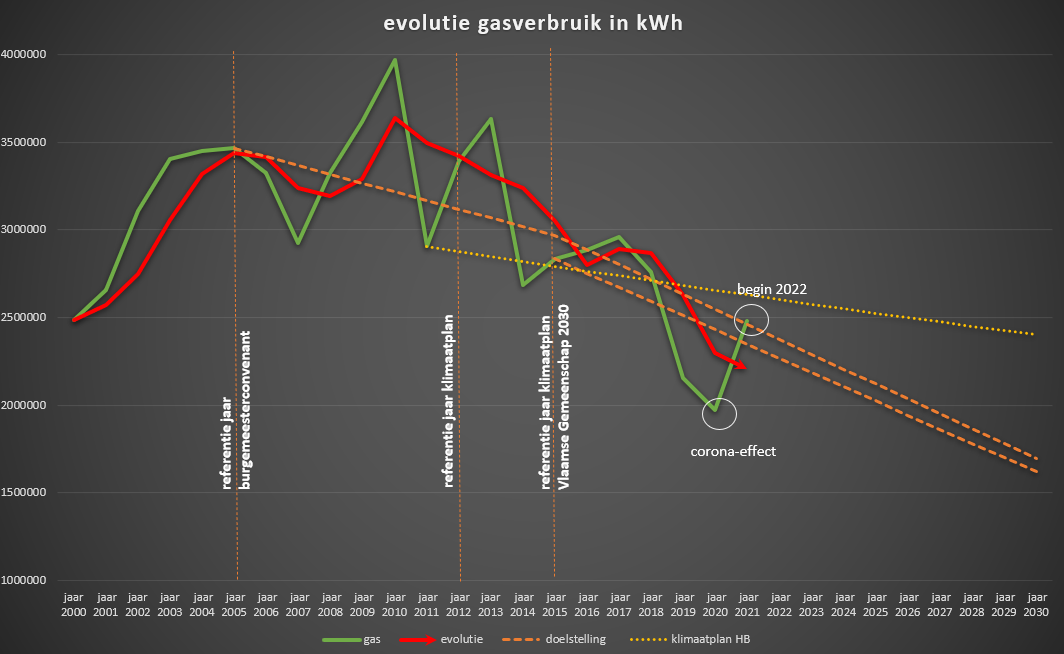 In deze grafiek worden diezelfde doelstellingen gevisualiseerd door de oranje en gele lijnen. Hier zien we duidelijk wat de impact van het warmtenet langs de Leie en de geothermie van school Zuid heeft teweeg gebracht. In 2021 hebben we een serieuze stijging in ons gas/warmtenet-verbruik. Dat kan grotendeels verklaard worden door de extra ventilatie dat nodig is in de scholen en cultureel centra om te voldoen aan de richtlijnen tegen de bestrijding van het coronavirus.  WaterverbruikWe zitten met een pak verouderde gebouwen die zich de laatste tijd vertalen in waterlekken die te laat worden gedetecteerd. In de jaren ’70 en ’80 werd ook niet geïnvesteerd in regenwaterrecuperatie waardoor we nu een hoge exploitatiekost hebben. We hopen dat het verbruik grondig zal dalen bij de vernieuwing van sommige gebouwen. Met de nieuwe digitale watermeters die in 2021 en 2022 worden voorzien, houden we ons verouderd leidingnet voorlopig in de gaten en kunnen daardoor sneller optreden bij ondergrondse leidingbreuken.Toch hebben we, ondanks de laatste waterlekken, nog steeds een kleine daling in het verbruik. Indien we dit verder zouden simuleren tot 2030, zou de mogelijkheid bestaan om het waterverbruik van 2015 met de bijna de helft te verminderen.  Kost per gebouw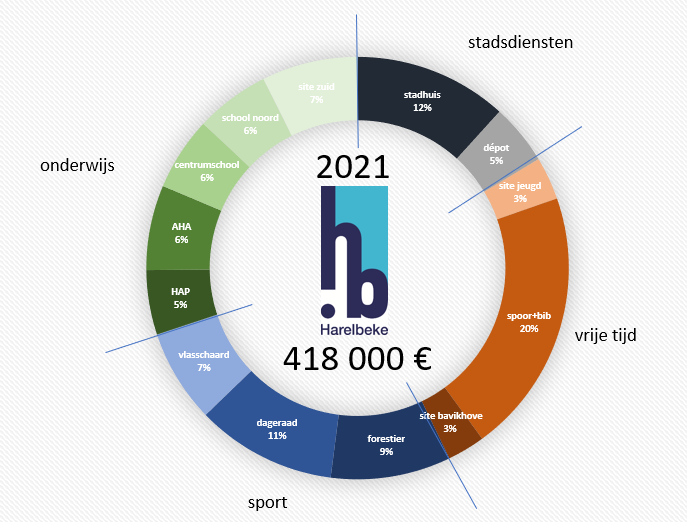 Als we het verbruik van elektriciteit, gas, warmtenet en water vertalen in een kost per gebouw, dan verkrijgen we bovenstaande grafiek. Daar merken we dat stadhuis en CC het Spoor + bib onze grootste kostenmakers blijven. Het stadhuis kan grondig worden aangepakt bij het overschakelen naar het warmtenet, waarbij niet alleen op gas maar ook naar het te hoge elektriciteitsverbruik wordt gekeken. De totale kost is met 15% gestegen ten opzichte van het jaar daarvoor. Dat wordt verklaart door de 'woekerprijzen' voor gas en elektriciteit. Gelukkig is de stijging beperkt gebleven aangezien de eenheidsprijzen in de eerste negen maanden van 2021 aanzienlijk waren. Voor 2022 wordt het momenteel koffiedik kijken. Als de trend zich voortzet door de energiecrisis, zullen we bijkomende budgettaire maatregelen moeten nemen.ConclusieStad Harelbeke blijft, volgens intercommunale Leiedal, een 'leading' rol spelen op het vlak van energiebewaking en doelgerichte energie-investeringen. Facility en Grondgebiedzaken zal de komende jaren die leidersrol proberen te behouden door middel van een strikt programma van eisen voor de nieuwe gebouwen en innovatieve en doordachte investeringen voor de bestaande gebouwen.SDG 08: Harelbeke bevordert duurzame economische groei, productieve tewerkstelling en waardig werk voor iedereenReguliere economieZie prioritair beleid.Sociale economieDe samenwerkingsovereenkomst met vzw Effect en Hise worden opgevolgd. Er werd bij Hise ingezet op een vernieuwde manier van registreren en bij effect op promotie van het aanbod.SDG 10: Iedereen telt mee in HarelbekeHuis van welzijnSociale cohesieDe synergie tussen de verschillende diensten van het Huis van Welzijn, Huis van het Kind, de buurtwerking GS9 en onderwijs werd nog versterkt, evenals met andere externe diensten zoals bib, jeugd,... De extra covidmiddelen van de Vlaamse overheid en de federale overheid hebben dit beleid mee ondersteund. Lokaal mondiaal beleidDe Weireldraad kende zijn eerste werkjaar in de structuur van werkgroepen en denktanks. De hernieuwde jurywerking om subsidiedossiers te bespreken, bleek een vruchtbare aanpak.De Weireldraad is een diasporavereniging rijker en het uitwisselingsproject 'Sterke vrouwen hier én daar' nam zijn start. Met middelen van de provincie West-Vlaanderen wordt er in een berberdorp in Marokko een school voor volwassenen gebouwd en in samenwerking van diaspora- en vrouwenverenigingen van hier, wordt er een uitwisseling uitgebouwd met de organisaties en vrouwen daar. Binnen de stedenband met Eenhana werd naar best vermogen verder gewerkt aan de lopende projecten, met name rond ICT en de waterzuivering. De CEO's maakten digitaal kennis met elkaar en er wordt uitgekeken naar werkbezoeken in 2022.STOEL 4, de intergemeentelijke proeftuin in het kader van de vierde pijler van inburgering heeft zijn eerste werkjaar acher de rug. Heel wat inburgeraars konden er proeven van vrijwilligerswerk en taalstages met het oog op hun sociale integratie.CommunicatieParticipatieIn mei 2021 werd met wat vertraging het participatiekader goedgekeurd in de gemeenteraad. De vertraging had alles te maken met het feit dat we onze eigen 'participatiestandaard' (die we in huis ontwikkelden voor alle Vlaamse steden) wilden bijsturen vanuit de praktijk als dat nodig bleek. Dat was echter niet nodig.Ondertussen ging de werkgroep geveltuinen opnieuw van start. De nieuwe oproep voor geveltuinen zorgde voor twaalf nieuwe plekken in de stad waar geveltuinen werden aangelegd,De werkgroep 'Veilige schoolomgevingen' startte de subwerkgroepen 'kiss & ride', 'wandelpool' en 'sensibiliseringsacties' op. De nieuwe editie van Hallo Harelbeke vond plaats op 24, 25 en 26 augustus 2021 en spitste zich toe op de verschillende deelkernen (Stasegem, Hulste en Bavikhove). In elke kern werken we aan een specifieke, kenmerkende plek: de pastorietuin in Hulste, het plein in Bavikhove en de open plek in het Kanaalbos in Stasegem.Ondertussen zijn een aantal zaken gerealiseerd of staan ze op de rails. Stasegem: bijenhotel en boomzitbank aangekocht + aanvraag om elektriciteitscabine te verzetten goedgekeurd. Hulste: onderhoudswerken en verwijderen van omheining worden ingepland in 2022 + eind december 2021 werd de pastorietuin tijdelijk publiek opengesteld, bezoekers kregen er meer info adhv infoborden. Bavikhove: we denken na over het mobipunt op het plein in Bavikhove ism Leiedal + de groenvakken worden begin 2022 aangepakt door de groendienst + de mogelijkheden zijn bekeken om de standbeelden van de Vlassers te verplaatsen en meer in beeld te brengen.In 2021 werden uiteraard ook infovergaderingen (volgens de beproefde methodiek) gehouden over verschillende werken in de stad. ToerismeHet wandel- en fietstoerisme kende hoge pieken met dank aan corona. Ook in Harelbeke zetten we in op fietsen en wandelen. In de zomer organiseerden we een aantal zomerse wandelingen voor individuele wandelaars. De bestaande Roland Garros wandelroute in Hulste werd vast bewegwijzerd. Ondertussen konden al heel wat wandelaars genieten van de route. We werkten een nieuwe lay-out uit voor de bestaande en nieuwe fiets- en wandelroutes en stelden al de eerste routes voor in de nieuwe lay-out. In samenwerking met het departement grondgebiedszaken werd opnieuw een ‘Dag van de Trage Weg’-fietstocht georganiseerd.Citymarketing en evenementenOmwille van de coronarealiteit kwam citymarketing niet echt van de grond, maar een aantal activiteiten kregen grote weerklank: Cinémarkt, stdsfstvl HBK en onthaal van de Sint.SDG 11: Harelbeke investeert in de duurzame ruimtelijke ontwikkeling van de stadGrondgebiedszakenCoördinatiebureau en stadsontwikkelingVoor het jaar 2021 waren volgende projecten opvallend aanwezig in het centrum van de stad.De verwervingen van de panden aan Centrum I door Leiedal kenden een vlotte start. Er is een ontwerpbureau aangesteld voor de realisatie van het dichtleggen van de oude inrit van centrum I . Het Marktplein werd afgewerkt en de eerste nieuwe winkels namen hun intrek. Het binnenhof dient nog gefinaliseerd. In 2022 zou het resultaat van deze ingrijpende werken ook in de beleving van het Marktplein zichtbaar moeten zijn. De onderhandelingen over de verwerving van het Moleneiland als groene oase in het centrum worden verder gezet met de Vlaamse Waterweg.RUP site De Mol werd in 2021 afgerond. Nu kunnen de verdere stappen gezet worden.   In verband met de culturele site wachten we nog steeds op uitsluitsel vanuit het zorgbedrijf. Ik hoop eind maart ten laatste nieuws hierover te hebben, zodat we aanpassingswerken in CC Het Spoor definitief kunnen opstarten.  Mede door problemen met de riolering konden de werken aan de lokalen van Chiro Bavikhove in 2021 niet opgestart worden. Verwacht wordt dat men halverwege 2022 met de werken zal starten. De werken in Harelbeke Zuid zijn zo goed als afgerond. Het gescheiden stelsel voor de bedrijven en de collector in de Spoorwegstraat is in gebruik. De studie voor de Ballingenweg, Nijverheidsstraat en Eilandstraat is afgerond. Het bestek wordt gefinaliseerd voor aanbesteding voorjaar 2022. Het bestek van de Kervijnstraat is uitgestuurd. De prijzen worden ingewacht midden januari. Een eerste visie rond de heraanleg Steenbrugstraat en Beversestraat werd voorgelegd aan de bevolking in een infovergadering, de opmerkingen dienen verwerkt te worden in het ontwerp. Het ontwerp van de Korenstraat, Treurnietstraat en Ooigemsevoetweg werd voorgelegd aan de eigenaars die een deel van hun grond dienen over te dragen. Deze overdrachten dienen notarieel geregeld. Aquafin werkt verder aan het dossier Muizelstraat voor de aanleg van een gescheiden stelsel, aansluitend wordt het buitengebied Klein Harelbeke onderhanden genomen door de stad en Fluvius.  Het mobiliteitsplan van Harelbeke wordt verder uitgewerkt. De participatiemomenten hebben enige vertraging gehad door de coronamaatregelen en werden digitaal hernomen. De verschillende insteken werden verwerkt in een onderzoeksnota. De verschillende luiken in het mobiliteitsplan rond fiets, weg, snelheidszones, categorisering wegen werden verder uitgewerkt en opgenomen in de onderzoeksnota die in 2022 wordt voorgelegd aan de bevoegde instanties en de bevolking. De opstart van de vervoerregio met de nieuwe kern en aanvullend net is met een jaar uitgesteld door de Vlaamse Overheid. Het mobipunt dat wordt gerealiseerd in Harelbeke Zuid is eveneens uitgesteld. Het mobipunt aan de stationsomgeving wordt verder uitgewerkt in het Masterplan Stationsomgeving.  De deelwagens en deelfietsen werden gelanceerd in 2021. Na een trage start is het gebruik op het einde van het jaar stelselmatig toegenomen. Er wordt stelselmatig ingezet op communicatie en acties om de deelwagens in de aandacht te brengen. De fietsstraten en fietszones werden aangelegd, zoals ook de fietspomp, fietsherstelzuil en fietstelzuil met camera in de Twee-Bruggenstraat (nog te programmeren). In het kader van  de oproep veilige schoolomgevingen  wordt er een bestek opgemaakt om de fietsstraten stelselmatig uit te breiden. De fietsas tussen Hulste en Bavikhove werd uitgebreid met het tweede deel van de Doornhoutsevoetweg. Het bestek werd uitgestuurd om deze as ook tussen Stasegem en site De Mol te realiseren, alsook via de Kervijnstraat. Een testcase werd gerealiseerd in Bistierland, een filter verhinderde het doorgaand verkeer. De resultaten van deze test worden verwerkt. Stedenbouw, ruimtelijke ordening en wonenStedenbouwHet aantal dossiers met stedenbouwkundige handelingen blijft gelijk. Het aantal loten in verkavelingen is weer gezakt naar het gebruikelijke niveau, na de uitschieter van vorig jaar.Het aantal gerealiseerde appartementen ligt opnieuw hoog en zit weer in stijgende lijn. Dit gaat o.m. over het finaliseren van een aantal grote projecten in de Kortrijksestraat, Marktplein, Rietvoornstraat en Stasegemsesteenweg.Het aantal projecten van meergezinswoningen in aanbouw daalt en de vergunde niet-aangevangen projecten voor meergezinswoningen blijft in de lijn van de vorige jaren. In Bavikhove en Hulste zijn er zelfs geen.Het aantal eengezinswoningen die vergund zijn of in aanbouw is lichtjes hoger dan de voorbije jaren. Het project Bistierland  speelt hier nog een grote rol in. Voor de vergunde, niet gestarte woningen gaat het over Beeklaan, Bleekput en Mispelhof als grootste projecten.WonenHet aantal woningen op de leegstandsinventaris is substantieel minder dan vorige jaren. De verklaring hiervoor is niet echt duidelijk. Het aantal heffingsplichtige panden is dan weer hoger dan gebruikelijk, wat tesamen betekent dat de woningen die op de inventaris staan, er langer op staan.Voor de verwaarlozing werd dit jaar een tweede controleronde gehouden (rondgang wordt om de twee jaar uitgevoerd). In totaal staan er nu 45 woningen op de inventaris (rest eerste rondgang + nieuwe rondgang) wat minder is dan in het totale aantal bij de eerste rondgang, een positieve evolutie. Er zijn 33 heffingsplichtige panden waarvan 11 een vrijstelling kregen.Het aantal uitbetalingen van de Doe-het-duurzaam-premie stijgt opnieuw na de verdubbeling van vorig jaar. Het reglement werd geëvalueerd omdat de stijging niet in lijn ligt met het voorziene budget. Voor de gevelrenovatie blijft het aantal uitbetalingen stabiel en zien we nog geen invloed van de beschikbaarheid van de premie voor woningen op de inventaris verwaarlozing.De belangrijkste beleidsactie binnen wonen is de verplichting van het conformiteitsattest voor huurwoningen. Dit wordt gefaseerd ingevoerd, per categorie van bouwjaren, bij nieuwe verhuringen.  Verder adviseerde de stad het werkingsgebied van de nieuwe sociale woonmaatschappijen en werd een visie op sociaal wonen (afgeleid van het meerjarenplan) goedgekeurd.Ruimtelijke ordeningHet voortraject voor de opmaak van het beleidsplan ruimte werd opgestart. Met zowel administratie, GECORO, raadscommissie en cbs werd een evaluatie uitgevoerd van het gemeentelijk ruimtelijk structuurplan en de Bouwmeester Scan. Het voortraject is echter nog niet samengevat of gefinaliseerd.Naar ruimtelijke studies toe werd de inrichtingsstudie van de Gaverbeek gefinaliseerd. Via panelen op de betrokken pleinen werd het project voorgesteld aan de buurt. De volgende jaren wordt dit opgenomen ter realisatie.Verder werden alle beleidselementen/visies/studies die bestaan rond de Hazebeek-Havikbeek-Plaatsebeek gebundeld tot een totaaloverzicht. Dit maakt duidelijk dat inzetten op realisatie op dit moment belangrijker is dan een ‘zoveelste’ visie ontwikkelen. Vanuit deze informatie werd o.m. een subsidie-aanvraag ingediend voor Vlaanderen Breekt Uit i.f.v. vergroening en ontharding.
Het herinvullen van de site Bomarbre-Corex binnen het project 'Van leegstand naar verweven locatie' kende weinig vooruitgang. In het voorjaar kwamen we, na toch wel grote inspanningen van de stad en het verwevingsteam, niet tot een consensus over de principes van een masterplan. De site is vervolgens door de eigenaar doorgegeven als project aan een dochtermaatschappij, waardoor dit project opnieuw moet opstarten. 
Qua RUP’s lag de focus in 2021 op RUP Treurniet en RUP De Mol. Het eerste gaat over een KMO zone met aanpalende beekzone in Bavikhove met Leiedal als ontwikkelaar. De Mol kadert dan weer in VT 2035. Voor het inrichtingsplan werd een voorkeursscenario opgemaakt voor de sport-, jeugdfuncties en feestzaal na een ruim informeel en formeel participatieproces. Dit traject van inrichtingsplan en RUP overheerste de werkplanning in 2021. Het inrichtingsplan is een toekomstgericht, evenwichtig plan met veel recreatieve mogelijkheden voor de burger met specifieke aandacht voor de inrichting aan de randen i.f.v. de omgeving.De RUP’s Harelbeke-Zuid en Bloemenwijk-Vaarnewijk werden vernietigd door de Raad van State.WegenisOnder facilitaire dienst hebben we de afdeling wegenis. Deze staat in voor diverse opdrachten en herstellingen op het openbaar domein. De ploeg wegenis bestaat uit 8 werknemers: ploeg metsers 5, smidse 2, onderhoudsman 1. In 2021 was er een lichte wijziging in personeelssamenstelling. Eén medewerker (4/5de VTE) ging begin 2021 met pensioen en werd voltijds vervangen.Aankoop van een nieuw elektrisch voertuig MAN voor de ploeg smidse, levering pas eind januari 2022.In 2021 hebben we een 662 meldingen en opdrachten gekregen. De opdrachten zijn divers: putten in wegdek, verzakkingen, aanpassingen en herstellingen verkeerssignalisatie, wegmarkering, herstelling en vernieuwing voetpaden, plaatsen straatmeubilair, aanleg petanqueplein,… 86 voor ploeg wegenis (voetpaden); 151 puntherstellingen wegeniswerker (voetpaden); 256 voor de smidse (verkeerssignalisatie, straatmeubilair, slokkers,...); 52 voor de klusjesman (koudasfalt, passieve wegverlichting, thermoplasten etc.)Er werden 1672 m² nieuwe voetpaden in eigen regie hersteld. Dit is wat minder door het aantal onthardingen dat we hebben uitgevoerd. In 2021 werd er 792 m² onthard.De ploeg heeft volgende werken uitgevoerd aan gebouwen:- herstel vloeren (sportdienst, scholen)- metselwerk, voegwerk (jeugddienst, garages marktplein, AHA,...)SDG 13: Harelbeke realiseert de doelstellingen van het burgemeestersconvenant en is klimaatneutraal tegen 2050GrondgebiedszakenOmgevingsvergunningenDe omgevingsvergunning in Vlaanderen vervangt sinds 1 januari 2018 de milieuvergunning, de stedenbouwkundige vergunning, de verkavelingsvergunning en de meldingsprocedure. In tegenstelling tot de milieuvergunning die een tijdelijk karakter had, krijgt de omgevingsvergunning een permanent karakter, maar de bedrijven moeten wel vaker gecontroleerd worden.Vanaf 01.01.2019 werden ook de socio-economische vergunning en de natuurvergunning onderdeel van de omgevingsvergunning.Door de invoering van de omgevingsvergunning overlappen de procedures en werkafspraken van de dienst Milieu en dienst Stedenbouw grotendeels. De diensten zijn nog fysiek gescheiden, maar er wordt nauw samengewerkt. Gemengde dossiers, met zowel een stedenbouwkundige (de stedenbouwkundige handelingen ‘SH’) als milieuhandelingen (de ingedeelde inrichtingen of activiteiten ‘IIOA’) worden wekelijks samen overlopen en de adviezen worden samengevoegd tot 1 document. De software, zowel van de Vlaamse overheid als van de eigen softwareleverancier worden nog regelmatig bijgesteld.Toezicht en handhavingVoor toezicht en controle van klasse 2- en 3-inrichtingen kan het stadsbestuur een beroep doen op de eigen door de gemeenteraad aangestelde toezichthoudende ambtenaren. De milieudienst beschikt over een geluidsmeter van het type SVANTEK. Deze geluidsmeter voldoet aan alle vereisten voor het uitvoeren van metingen in functie van de VLAREM-reglementering en de regels voor elektronische versterkte muziek. Iedereen die een activiteit organiseert met elektronisch versterkte muziek moet dit bij de stad melden of de nodige vergunningen aanvragen. De voorbije jaren kwam het aantal aanvragen op kruissnelheid, de meeste verenigingen kennen het systeem. Deze aanvragen zijn nu ingekanteld in het nieuwe systeem van de evenementenaanvragen, digitaal gekend als het ‘evenementenloket’. De COVID-2019-pandemie heeft er voor gezorgd dat er in 2020 en 2021 minder evenementen werden georganiseerd.Voor klachten inzake overtredingen van de Algemene Politieverordening (sluikstort, hondenpoep …) moet de milieudienst beroep doen op de politie.Voor het toezicht op klasse 1-inrichtingen doet het stadsbestuur een beroep op de afdeling Handhaving van het Vlaamse Departement Omgeving. Ook wordt er vaak in onderling overleg opgetreden, waarbij de gemeentelijk toezichthouder na klachten of een eigen vaststelling contact neemt met het bedrijf en Milieu-inspectie om samen het probleem te bespreken.De milieudienst is eveneens bevoegd voor de opvolging van de werking van het niet-betalend, gemeentelijk containerpark. Op 01.09.2020 werd het ‘gemeentelijk’ deel van het recyclagepark een intergemeentelijk recyclagepark van de intergemeentelijke vereniging Imog. De taak van de milieudienst bestaat sindsdien uit het opvolgen van eventuele klachten en opmerkingen en het intern bijhouden van het financiële aspect van de intergemeentelijke werking.Het publiek kan met klachten over milieu steeds bij de milieudienst terecht. Er is een gratis telefoonlijn (0800 21 202) voor de inwoners. Klachten en vragen worden binnen de 24 uur minstens beantwoord, en er wordt naar gestreefd om aan de oorzaak van de klacht zo snel als redelijk mogelijk is te verhelpen.Door de milieudienst werd ook verder ingezet op de verdere digitalisering van het uitgebreide archief met milieuvergunnings- en andere dossiers, dit naargelang de beschikbare tijd op de dienst.AfvalHet afvalbeleid wordt in Vlaanderen gestuurd via de opmaak van uitvoeringsplannen. De doelstellingen van het gemeentelijk beleid bouwen dan ook in eerste instantie verder op deze doelstellingen uit het uitvoeringsplan.Basis voor het gemeentelijk beleid is nog steeds de zogenaamde 'Ladder van Lansink'. Afvalpreventie is het eerste aandachtspunt terwijl in de praktijk de benadering van de restfractie een belangrijk evaluatiecriterium van het afvalbeleid is.Met het gratis nummer 0800 99 827 helpt Imog de klant mocht er zich een probleem of fout voordoen bij de afvalophaling. Zowel formaat als prijszetting van de huisvuilniszak werden aangepast zodat het principe 'de vervuiler betaalt' beter kon worden gerealiseerd.De milieudienst ondersteunt de aanhoudende inspanningen om de eigen stadsdiensten en departementen correct te laten sorteren en deze afvalstromen goed te laten ophalen en verwerken.Sinds 2021 geld de verplichte bronsortering, hier zijn we samen met IMOG oplossingen aan het zoeken om hier aan te voldoen, vooral ifv inzameling ‘Begraafplaatsen’. Ook op het stadsdepot zullen extra inzamelmogelijkheden nodig zijn om meer te sorteren met oog op gebruikers gemak (timing 2022-2023). Ook zijn er nu meerdere PMD+ inzamelpunten (openbare vuilnisbakken) op het openbaar domein.Er werd verder gewerkt aan een nieuw afvalbakkenbeleid. Minder vuilnisbakken op betere plaatsen. Plaatsen worden onderzocht door milieudienst en eventuele acties worden opgemaakt.  Het afvalbakkenplan werd op 11.02.2020 goedgekeurd. Er wordt ook in 2020-2021 samengewerkt met Imog en Mooimakers.  In 2021 werden 17 locaties aangepast ifv problematiek, nieuwe aanleg, … De samenwerking/optimalisering vuilnisbakkenplan wordt in 2022 geëvalueerd door Mooimakers ifv aanpassingen en eventuele aanpassingen naar de toekomst toe.Er werden vernieuwde inzamelpunten voorzien aan de mobilehomeparking om de werklast te verminderen voor de medewerkers.  Ook AHA beschikt over een milieustraat, hier worden alle fracties maximaal gesorteerd ingezameld.Groepsaankoop peukentegels, peukenpalen, wandasbakken via Imog ingeschreven, ook de plaatsing werd gerealiseerd.Repair Café: In 2020 werd er 1 editie geannuleerd wegens corona (maart), in oktober werd een coronaproof editie georganiseerd. Iedereen is er welkom voor het herstellen van klein elektro, ICT, fietsen en kledij.In 2021 werden 169 zwerfvuilmeldingen gedaan. Die werden door Effect vzw (Team Rudi) opgeruimd binnen de 48u.  Zwerfvuilactie: Stad Harelbeke organiseert een jaarlijkse zwerfvuil-opruimingsweek. Daarbij worden niet enkel de eigen medewerkers aangespoord om actief mee te helpen met de reguliere zwerfvuilophaling, maar worden burgers en scholen ook gevraagd om mee de baan op te gaan. Er werd 4050 kg zwerfvuil opgeruimd (een stijging tov het voorgaande jaar).NatuurDe stad heeft zijn intenties om in te zetten op natuur opgenomen in het stedelijk Groenplan dat door de gemeenteraad van juli 2020 werd goedgekeurd. Er zijn ambities en streefnormen opgenomen voor uitbreiding van straat- en laanbomen, uitbreiding natuur en uitbreiding openbaar groen.Er werden ook opnieuw enkele initiatieven genomen met het oog op soortenbescherming en het terug zichtbaar maken van de natuur in de stad (kunstnesten voor huiszwaluwen …).In 2020 waren 4 natuurlijke en 23 kunstnesten huiszwaluwen bewoond. Dit is een aanzienlijke daling ten opzichte van 2020.KlimaatraadDe Klimaatraad werkt in het kader van de realisatie van de SDGs (Sustainable Development Goals of Duurzame Ontwikkelingsdoelen) van de Verenigde Naties en ondersteunt het lokaal klimaat- en energiebeleid van stad Harelbeke. De raad heeft hierbij een adviserende, sensibiliserende en participerende rol en rekent de volgende thema’s tot zijn actieterrein:SDG 6: Schoon water en sanitair SDG 7: Betaalbare en duurzame energie SDG 9: Industrie, innovatie en infrastructuurSDG 11: Duurzame steden en gemeenschappen SDG 13: KlimaatactieSDG 14: Leven in het water SDG 15: Leven op het land SDG 17: Partnerschap om doelstellingen te bereiken Binnen de kimaatraad worden er werkgroepen opgericht. Zo zijn de Harelbeekse Kringloopkrachten reeds lange tijd actief in Harelbeke om onze inwoners en scholen te ondersteunen bij het thuiscomposteren.Junglebeke is recent ook ontstaan vanuit de klimaatraad. Deze vrijwilligers zetten zich vooral in voor het vergroenen van onze stad met het aanleggen van geveltuintjes.  In 2021 werden 12 geveltuinen aangelegd door de vrijwilligers.De Klimaatraad bestaat uit enthousiaste, geëngageerde inwoners van Harelbeke met een hart voor milieu en natuur. De raad wordt ondersteund vanuit de milieudienst die jaarlijks minstens 4 vergaderingen organiseert. De ondersteunende ambtenaar legt milieu-gerelateerde dossiers voor tijdens de algemene vergaderingen. Klimaatraadsleden formuleren hierbij een advies dat wordt toegevoegd aan het dossier.Jaarlijks organiseert de klimaatraad een paar vaste activiteiten zoals: (H)Eerlijk ontbijt in het stadspark, Nacht van de Duisternis en diverse infoavonden.Natuur- en milieueducatieNatuur- en milieueducatie (NME) krijgt steeds meer aandacht in de samenleving in het algemeen en in het onderwijs in het bijzonder. Vanuit de milieudienst is er nauw contact met de Harelbeekse scholen en de bevolking rond NME. Tijdens het schooljaar 2020-2021 werd het Rainbow Warrior Convenant on hold gezet door de COVID-maatregelen. De opstart is voor volgend schooljaar. In 2021 werden volgende acties rond NME opgevolgd en begeleid:Wereldwaterdag: Afgelast door de COVID-maatregelen.KleuterDOEdels (in samenwerking met Jeugddienst): op 19 mei was er een namiddag tuinieren op de BuurttuinBuurttuin: het buurttuinproject werd verder uitgebouwd, er wordt nog steeds met een wachtlijst gewerkt. Een belangrijk aandachtspunt is de integratie en samenwerking met mensen met een migratieachtergrond. Het Huis van Welzijn zorgt daar ook voor ondersteuning.Big Jump: Goodplanet Belgium is organisator en promotor in België van het initiatief 'Big Jump', een jaarlijkse ludieke actie die plaats vindt om de povere waterkwaliteit van rivieren en waterlopen onder de aandacht te brengen. Harelbeke organiseert alternerend met Kortrijk Big Jump, door de COVID-maatregelen werd dit in 2021 niet georganiseerd in Kortrijk.Verder kunnen scholen/verenigingen ook bij de milieudienst het ‘kabouterpad’ (eerder gericht naar kleuters) en de ‘boskoffer’ (voor alle graden van het basisonderwijs) ontlenen.
 SchattingscommissieDe Milieudienst coördineert de Schattingscommissie ter vaststelling van schade bij een landbouwramp. In 2021 werden geen aanvragen ingediend voor aanvragen schattingscommissie.VariaOrganisatie Geboortebos samen met gemeente Deerlijk, provincie en gezinsbonden. Er werden 693 bomen aangeplant op een nieuwe locatie in de gavers, een stuk gelegen aan de Eikenstraat op grondgebied Harelbeke.De milieudienst adviseert de groenaanleg op nieuwe verkavelingen, nieuwe parkings, vellen bomen, heraanleg straten, landschapsbedrijfsplannen, … met eventueel bezoek ter plaatse.Opvolgen inname/verharden openbaar groen, inbreuken en groenborgen.Onderzoeken naar waterinfiltratie, ontharden, groene gevels, vergroening en bebloeming.Opvolging subsidie-aanvragen KLE, duurzaam hout, REG-premie, ontharden en groendaken.Opvolgen van de door aannemers uitgevoerde werken inzake bermbeheer en zomerbebloeming.Samenwerking met de Landschapswacht (opmaak beheerwerken 2020 – Plaatsebeek, knotwerken, extensief beheer, onderhoud poelen, …).Buurttuinsamenwerking. 2x per jaar samenkomst. Invulling tuintjes, administratief werk, probleembehandeling, opvolging subsidiedossier.Samenkomst zwerfkattenproblematiek Papestuk => opmaak voederpas zwerfkatten. Voederpas is ingevoerd, we werken nu aan een digitaal meldingssysteem (samen met ICT, politie, Deerlijk en Leiestreke)Samenkomsten voor de groenmonitor, tripod opmaak, slimme vuilnisbak … alles via Leiedal.Samenwerking met de provincie voor ratten- en exotenbestrijding, 2 samenkomsten om evaluatie op te maken en bij te sturen indien nodig. Aansturen rattenvanger en exotenbestrijder die facility ter beschikking stelt.SDG 15: Harelbeke beschermt, herstelt en bevordert alle vormen van leven in de stadFacilityGroendienstPersoneelsbewegingen en verhouding werklast-middelenElk jaar wordt het onderhoud van nieuwe stukken groen overgedragen naar de stadsdiensten. Het is de bedoeling om het bestaande en nieuwe groen zo lang mogelijk te onderhouden en te beheren met de bestaande mensen en middelen. Het aantal personeelsequivalent voor de groendienst bedraagt maximum 36 VTE waarvan 29,5 VTE voorzien in de formatie en 6,5 VTE voorzien in exploitatiebudget voor outsource (3 opdrachten respectievelijk 2,5 + 3,5 + 0,5).In 2021 hebben drie werknemers de organisatie verlaten wegens pensionering; deze werden vervangen door twee nieuwe vakmannen. Een daarvan was een startbaner die promoveerde tot vakman. Een nieuwe startbaner nam zijn plaats in. De ploegverantwoordelijke van zone Zuid verliet de groendienst en ging aan de slag als technisch medewerker bij Grondgebiedszaken. De vervangingsprocedure werd afgerond in 2021; de nieuwe ploegverantwoordelijke start in 2022.Gedurende het jaar hadden we gemiddeld 34,5 VTE ter beschikking (inclusief outsourcing). Overdracht van te onderhouden groen naar de stadsdienstenIn 2021 werd het equivalent van 0,08 voltijdse arbeidskrachten overgedragen (buurtplekje Heerbaan 20-22).Om dit nieuw groen te kunnen beheren hebben we in 2021 geen extra VTE aangeworven, noch geoutsourcet. Om dit nieuwe groen te kunnen beheren zonder uitbreiding van de personeelsformatie wordt jaarlijks:geïnvesteerd in machines en materiaalbijgestuurd in technieken (zie verder) geïnvesteerd in opleidingen. In 2021:
- 8 personen: Opleiding begeleidingssnoei (ANB).Heraanleg (plantseizoen 20-21)Naast ‘nieuw’ groen werden ook heel wat bestaande plantsoenen en aanplantingen gerenoveerd of opgefrist in eigen regie; van ontwerp tot uitvoering. Op het ganse grondgebied en in quasi elke wijk werd actie ondernomen.  385 hoogstammige en meerstammige bomen, meestal in maat 16-18 met kluit;2123  heesters, dit zowel met blote wortel als in container;3666 vaste planten en siergrassen;Alles samen voor een oppervlakte van 450 m² (vaste planten) + 800 m² (heesters).Aanplantingen/ projecten die een speciale vermelding verdienen:Aanplant bomen Deerlijksesteenweg;Solitaire toekomstbomen op wijk Ter Coutere;Aanleg buurtplekje Heerbaan 20-22;Omvorming bomen Seringenlaan;Aanplant laanbomen Brugsestraat (project landschappelijke bomen);Volledige bomenomvorming Ter Perre (143 bomen);Vervanging populieren KOG Stasegem;Aanplant straatbomen Vredestraat;Aanplant bomen diverse begraafplaatsen;Omvorming plantvakken Smeyershof;Aanplant nieuwe plantvakken Ter Abdijhoeve;Omvorming buurtplekje De Teerlink;Omvorming plantvakken Noordstraat (aan Deerlijksestraat).De aanplantingen hebben diverse doelstellingen en uitgangspunten: het verfraaien van het straatbeeld, arbeidsintensieve beplantingen reduceren, het versterken van ecologie en diversiteit, het versterken van de ecosysteemdiensten van ons stadsgroen en uiteraard ook het pesticidenvrij kunnen beheren van onze plantsoenen.MachinesEr werden verschillende machines vervangen die hun levenseinde bereikt hadden. Naast klassieke kleine machines met verbrandingsmotor werden eveneens enkele milieu- en mensvriendelijkere accumachines aangekocht. BomenbeheerOns bomenbestand wordt jaar na jaar kwalitatiever wordt qua eindbeeld en conditie. Het systematisch vervangen van onze arbeidsintensieve eindbeelden, de zogenoemde snoeivormen zoals kandelaberen, om mooiere, gezondere en waardevollere bomen te verkrijgen die daarenboven veel minder onderhoud vergen. In 2021 werden de doelstellingen en acties uit het bomenbeheerplan nagestreefd en uitgevoerd.In 2021 werden volgende boombeheerwerkzaamheden uitgevoerd in eigen regie:Begeleidingssnoei: 1272 bomen
Ondertussen bereikten we het kantelpunt waarbij het aantal bomen in beheertechnische jeugdfase stijgt door het positief saldo van aanplanten vs. rooien.Onderhoudssnoei: 76 bomen Kandelaberen/knotten: 714 bomen 
Dit aantal zal eveneens dalen aangezien gekandelaberde bomen stelselmatig vervangen worden door onderhoudsarme bomen die kunnen uitgroeien tot volwassen bomen: = minder werk + stijgende ruimtelijke kwaliteit!
Onderhoudssnoei: 34 bomen door aannemerDit aantal zal geleidelijk stijgen in de toekomst door het stijgend aantal correct beheerde bomen die uitgroeien tot grotere volwassen bomen. Extensieve grasveldenKlassieke intensieve grasvelden zijn als het ware groene woestijnen; een bloemenrijk extensief grasland daarentegen biedt massaal kansen aan fauna en flora. In het kader van het verhogen van de biodiversiteit werd de vorige jaren het extensief graslandbeheer stelselmatig uitgebreid. Sinds 2020 beheren we 75 000 m² extensieve grasvelden/ bloemenweides in eigen regie! BegraafplaatsenVolgende werkzaamheden werden uitgevoerd:Op begraafplaats Harelbeke Nieuw werden 4 tegelpaden omgevormd  naar grindgazon en werden tussen de grafstenen 6 meerstammige en hoogstammige bomen  en verschillende groenblijvende heesters aangeplant.Op begraafplaats Stasegem werden tussen de grafstenen 9 meerstammige en hoogstammige bomen aangeplant.Op begraafplaats Hulste werd er een nieuw urnenveld van 60 urnenkelders aangelegd en aangeplant. Ook werd langs de toegangsweg 14 Italiaanse cypressen aangeplant.Op Bavikhove Oud werd er een trage weg aangelegd die de verbinding maakt tussen Ter Kerke en Bavikhove dorp. Deze trage weg loopt door de begraafplaats en wordt door de dienst begraafplaatsen beheerd. Langs de trage weg werd een bloemenweide aangelegd met middenin 2 hoogstammige bomen en een 20-tal vlinderstruiken. Op al onze begraafplaatsen werden er 4500 verwilderingsbloembollen aangeplant. De studie rond de uitbreiding van de begraafplaats Harelbeke Nieuw is zo goed als afgerond. In 2022 gaan we van start met de werken. Er werden in juni op al onze begraafplaatsen in totaal 82 zerken weggenomen naar aanleiding van het beëindigen van de concessie.Sportvelden en grasmaaienIn totaal worden zestien natuurgrasvelden beheerd door de groendienst; 10 op sportsite De Mol, twee in Stasegem, drie in Hulste en één in Bavikhove.14 voetbalvelden werden geregenereerd (egaliseren met zanderige teelaarde) en 15 werden doorgezaaid (met 4500 kg graszaad), vier daarvan werden diepverlucht met vertidrainmachine om de water- en luchthuishouding te verbeteren.8 velden werden eveneens gemaaifreesd in functie van verwijderen ongewenste vegetatie én regenereren van het wortelpakket. 12 velden kregen dressbewerking (incl. 320 ton teelaarde om uit te vlakken).Alle sportvelden op grondgebied Harelbeke worden in eigen regie gemaaid, bemest, beregend en hersteld volgens de noden.
Oppervlakte = 116.384 m²Gegevens gazon en andere grasvelden:Intensief gemaaide grasvelden: 216.750 m²Extensief gemaaide grasvelden:  75.000 m²DiversenEr werden opnieuw takkenwallen aangelegd of bestaande werden gerestaureerd.Het pesticidenvrije verhaal werd in Harelbeke in 2021 volgehouden en versterkt. Om de onkruidgroei in bestaande beplantingen te beheersen wordt onkruid soms manueel gewied, maar meestal gemaaid. Door het maaien wordt een lage stabiele vegetatielaag verkregen waarbij lage onkruiden de overhand nemen op de hogere storingsonkruiden.Onkruid op verhardingen is natuurlijk een ander verhaal. In Harelbeke wordt deze onkruidgroei beheerst met de geïntegreerde methode. Dit is de combinatie van een mechanische en thermische techniek. Het loof wordt weggeborsteld en nieuw opkomend loof behandeld met heet water. Het borstelen met veegmachine wordt uitgevoerd door de collega’s van logistiek.Om ons ecologisch beheer in de verf te zetten én te duiden werd in 2020 een campagne opgestart, nl. ‘Groen, dat is onze manier van doen’. Via ludieke slogans op bordjes verspreid door de stad wordt reclame gemaakt voor takkenwallen, bloemenweides, dood hout, grindgazonpaden (begraafplaatsen) en insectenhotels. Een persbericht dat gretig opgepikt werd, versterkte de boodschap. 
In 2021 en 2022 wordt deze campagne versterkt en levendig gehouden d.m.v. een communicatiecampagne in samenwerking met de communicatiedienst.VVOGVoor onze inspanningen in 2021 ontvangen we van VVOG (Vereniging voor Openbaar Groen) terug bloemensymbolen en bijensymbolen. De exacte resultaten zijn nog niet bekend (uitgesteld wegens Coronamaatregelen).
We kregen wel alvast het nieuws dat we tot laureaat werden uitgeroepen met het project ‘Pimpen ingang sporthal Dageraad’. Welk schavotje we krijgen op het podium, weten we op heden nog niet. We duimen voor het hoogste.SDG 16: Harelbeke creëert doeltreffende, verantwoordelijke en sterke publieke dienstenCommunicatie en burgerzakenDienstverlening stadhuisSinds de start van het vernieuwde dienstverleningssysteem met de opsplitsing tussen front- en backoffice stuurt het departement voortdurend bij. De onthaalbalie zorgt ervoor dat elke bezoeker op een goede manier wordt doorverwezen naar het juiste loket en heeft ook eigen producten, zoals huisvuilzakken en hondenpoepzakjes.We zien dat de mensen meer en meer de weg vinden naar hb@home om digitaal een aantal zaken af te handelen. Een fysiek bezoek aan het stadhuis wordt daardoor voor sommige producten zelfs overbodig. Het digitale loket is een extra service en komt niet in de plaats van de dienstverlening op het stadhuis of op de buitendiensten, maar is vooral een handige aanvulling. In het onthaal van het stadhuis is de 'zelf-pc' waarop mensen attesten kunnen aanvragen en printen, na een periode van inactiviteit omwille van Corona terug in gebruik genomen.Externe communicatieHet stadsmagazine hblad verscheen in 2021 elf keer op 14.840 exemplaren. Het magazine is ook online (via de website van de stad) te lezen.De website www.harelbeke.be wordt bijna dagelijks aangevuld met info uit de verschillende departementen en elke week wordt een nieuwsbrief verstuurd naar 1.286 abonnees met daarop de laatste nieuwsberichten.Om de inwoners constant op de hoogte te houden over de timing, het verloop van de werken en de eventuele omleggingen, werd door de dienst communicatie een e-mailadres aangemaakt: verkeer@harelbeke.be. In 2021 waren 226 abonnees ingeschreven op deze mailing.Klachten en meldingen van bewoners worden opgevolgd. Ze worden doorgestuurd naar de betrokken diensten die instaan voor het oplossen van de klacht of het probleem. In 2021 kregen we 217 meldingen binnen, waarvan er 5 gecategoriseerd kunnen worden onder de noemer klacht. Alle klachten kregen een afdoend antwoord.Elke week krijgt de pers een digitale persmap toegestuurd met daarop de initiatieven en evenementen van de komende twee weken.We verspreiden eveneens onze info via digitale schermen. Een aantal schermen in verschillende stadsgebouwen geven info over activiteiten en dienstverlening.Het aantal likers/volgers op de verschillende accounts stijgt gestaag. Alle online conversaties met onze inwoners worden opgevolgd (cijfers dec. 2021):Facebook: 6.878Instagram: 1.885Twitter: 1.667In 2021 werden 9 informatievergaderingen (al dan niet oline) gehouden waarbij de inwoners op de hoogte gesteld werden van grote en kleine projecten in hun buurt.Burgers kunnen via de procedure van openbaarheid van bestuur inzage vragen in bestuursdocumenten. In 2021 werden 48 aanvragen geregistreerd.Daarnaast kan elke burger ook een beroep doen op de procedure van het spreekrecht voor niet-gemeenteraadsleden. In 2021 was er 1 aanvraag.Interne communicatieHet departement zet verder in op het steeds vernieuwen van het intranet. Eind 2021 werd een volledig nieuw intranet gelanceerd (Sharepoint-toepassing).In 2021 kwamen noch het beleidsforum, noch het medewerkersforum bijeen. Grote aantallen personeelsleden samenbrengen was in die periode ook niet aangewezen. Het personeelsblad 'Phare', een blad in vierkleurendruk, verschijnt vier keer per jaar op 16 pagina's. Het blad wordt verdeeld onder alle personeelsleden van de stad (ook naar degenen die langdurig thuis zijn). Een aantal exemplaren worden ter beschikking gesteld van het onderwijzend personeel in de verschillende leerkrachtenruimtes per school.Management en PersoneelSecretarie en juridische dienstOok 2021 bleef, jammer genoeg, een coronajaar.  Het grootste deel van de vergaderingen van de gemeenteraad en de OCMW-raad bleef digitaal verlopen.  Uiteraard kon het publiek het openbaar gedeelte van de vergaderingen meevolgen op het YouTubekanaal van de stad.Een wijziging van het decreet lokaal bestuur verplicht voortaan de raden om in hun huishoudelijk reglement te bepalen onder welke omstandigheden de raden digitaal of hybride kunnen vergaderen.Het huishoudelijk reglement van de gemeenteraad en de OCMW-raad werd daarom aangepast op 20.12.2021.  Het huishoudelijk reglement voorziet nu wanneer de burgemeester de raden digitaal kan laten vergaderen.  Het reglement bepaalt daarbij ook de door de raadsleden na te leven regels in geval van digitale vergadering.In de gemeenteraad en de OCMW-raad waren er in 2021 geen wijzigingen.  Schepen Dominique Windels werd in de gemeenteraad van 20.12.2021 met uitwerking op 02.01.2022 als schepen verkozen verklaard voor de rest van de legislatuur.  Dit gebeurde omdat schepen Windels aanvankelijk maar voor drie jaar was verkozen verklaard en raadslid Melissa Depraetere afstand deed van haar opvolgingsrecht als schepen.Het aantal in GAS (gemeentelijke administratieve sancties) behandelde sluikstortdossiers bleef hoog, ondanks het feit dat de containerparken in 2021 wegens corona niet werden gesloten.Personeel en organisatieIn 2021 werkten ongeveer een 300 medewerkers gespreid over de zeven departementen voor de stad en het OCMW. Met zijn allen vertegenwoordigden we dat jaar 246 voltijds equivalenten (VTE). Deze stijging tav 2020 ligt in het feit dat de coronaperiode stilaan op zijn eind liep in 2021 en alle werkingen terug op volle toeren begonnen te draaien. Het telewerk vond zeer snel zijn gedwongen ingang door corona in 2020. Onder het motto, ‘never waste a good crisis’, werd in 2021 werk gemaakt van een structureel telewerkkader voor de ganse organisatie. Een kader dat de nodige flexibiliteit biedt voor medewerkers om een goede afstemming te kunnen genereren tussen werk en privé, maar ook een kader dat de verbondenheid met de organisatie hoog in het vaandel draagt. Strategische planningStrategisch meerjarenplan en SDG's  In het tweede jaar van het meerjarenplan Goeiemorgen Harelbeke werd de focus gelegd op een update van de monitoring van het beleidsplan.  Er werd een eerste jaarrekening opgemaakt in nieuwe vorm en de indicatoren kregen een eerste meting.  Deze moeten een aanduiding geven of de uitvoering van het meerjarenplan op koers zit, en of we de gewenste richting uitgaan.  Daarnaast werd het bestaande jaarverslag in een volledig nieuwe jas gestoken.  De bestaande cijfers die in excel werden bijgehouden werden geactualiseerd en vormgegeven in Power BI.  De look and feel van het meerjarenplan werd hierbij doorgetrokken.  De indeling van "Harelbeke in Cijfers" volgt de pijlers van duurzame ontwikkeling, de vier P's (People, Prosperity, Planet en Public Services).   Op vlak van verdere ontwikkelingen rond de duurzame ontwikkelingsdoelstellingen (SDGs), was 2021 ook opnieuw een boeiend jaar.   Hoewel de pijler samenwerking (Partnership) niet is opgenomen als expliciete beleidsdoelstelling in het meerjarenplan, beschouwen we dit wel als een middel om de doelstellingen te bereiken.  Er wordt heel sterk ingezet op samenwerking en netwerking op verschillende vlakken. Samen met KU Leuven, en een internationaal gezelschap, werd een Europees subsidieproject ingediend rond circulaire steden.  Helaas werd dit niet geselecteerd voor subsidiëring.   We kregen wel een provinciale subsidie voor circulair bouwen voor het project site Bavikhove. Er waren verkennende gesprekken met medewerkers van PNRC De Gavers, om na te gaan hoe we de werking rond de SDGs konden versterken door samen te werken.   We mochten opnieuw een aantal keer onze expertise delen met andere lokale besturen tijdens webinars van VVSG, Idea Consult en in gesprekken met studenten die bijvoorbeeld een onderzoekseminarie hadden rond de SDGs bij lokale besturen. Om de aandacht bij medewerkers en onze burgers rond de SDGs niet te laten verslappen, krijgen de SDGs een plaats in het personeelsmagazine van de stad en in het maandelijks Hblad.  Er werden ook stickers gekleefd op de nieuwe laptops van medewerkers en op de dienstvoertuigen. Tijdens de week van de duurzame gemeente werd in elke Harelbeekse brievenbus het eerste "SDG magazine" gedropt.  In het magazine wordt op één specifiek thema rond duurzaamheid gefocust, en worden de beleidsacties in beeld gebracht.  In 2021 stond het thema duurzame mobiliteit in de kijker. En om het jaar in schoonheid te eindigen, kregen we in plaats in het magazine Lokaal van VVSG.   Systeem organisatiebeheersing In 2021 werd voor het eerst gezamenlijk gerapporteerd voor stad en OCMW in het jaarrapport organisatiebeheersing.  Het rapport werd in mei 2021 voorgelegd aan zowel de gemeenteraad als de raad voor maatschappelijk welzijn.   De verbeteracties van de audit leegstaande bedrijfsruimtes en inspecties in het onderwijs van 2020 werden uitgevoerd, naast nog een aantal andere optimalisaties.   Een traject dat werd opgestart in 2021 en een grote impact heeft en zal hebben op de organisatie is de uitrol van de zogenaamde document circle of life, of hoe kunnen we het documentbeheer in Office 365 (van servers naar cloud) op een goede manier organiseren.  Vanuit P&O werd een traject gelopen om het ziekteverzuim in de organisatie te remediëren, werd de werktijdregeling herzien en werd de HR-software verder uitgerold.   Vanuit financiën werden de financiële processen opgenomen in een digitaal handboek financiën.   Dienstverlening optimaliseren Begin februari 2021 werd het kader digitaal tekenen voorgesteld aan het college van burgemeester en schepenen.  De gemeenteraad en raad voor maatschappelijk welzijn keurden in diezelfde maand de samenwerkingsovereenkomst met Informatie Vlaanderen goed om de MAGDA documentendienst te gebruiken.  Hiermee worden documenten opgeladen op een platform en door een externe leverancier verstuurd naar de bestemmeling.  Dit kan via de eBox zijn, of op papier.  Aan de papieren versie wordt een code toegevoegd, zodat het digitaal origineel kan geraadpleegd worden en digitaal ondertekende documenten rechtsgeldig verstuurd kunnen worden.  In het voorjaar vond de installatie plaats.  In juni namen een paar pilootdiensten het systeem in gebruik, maar daaruit bleek dat nog een aantal noodzakelijke bijsturingen nodig waren.  Los van deze bijsturingen konden grote verzendingen door de pilootdiensten al uitgestuurd worden, en werden stilaan ook kleine verzendingen via de documentendienst verstuurd.  Eind december was alles operationeel zoals zou moeten en werden de diensten uitgenodigd voor een opleiding bij de start van het nieuwe jaar.   Naast het drukken van de verzendingskosten, wil de stad hiermee klantgericht werken en zal het ook intern een aantal efficiëntiewinsten met zich meebrengen.   Onder impuls van het relanceplan Vlaamse veerkracht, waarbij de Vlaamse regering 35 miljoen euro vrijmaakt voor digitaliseringsprojecten bij lokale besturen, hebben de lokale besturen in de regio de krachten gebundeld om een regionale digitale transformatie te bewerkstelligen.  In de zomer werd een nota voorgelegd aan de conferentie van burgemeesters.  Eerste stap in het traject digitale transformatie was om tot een gezamenlijke visie voor de regio te komen.  In oktober werden de algemeen directeurs van de regio, met ondersteuning van beleidsmedewerkers en aangevuld met Leiedal en W13 verzameld om die visie vorm te geven.  Naast de visietekst werden een vijftal concrete trajecten aangeduid waar op korte termijn al regionaal rond samengewerkt zal worden.  Deze bouwblokken vormen een stevige voorbereiding voor het indienen van een subsidiedossier in het kader van het Vlaamse relanceplan in de loop van 2022. Smart city De werkgroep smart city heeft voor 2021 een paar concrete projecten naar voor geschoven waar in 2021 aan gewerkt werd.  Een aantal werd in 2021 afgerond, een aantal loopt verder in 2022.   In het voorjaar nam Harelbeke deel aan het Citizen Science project van Smart Flanders.  Het opzet was om samen met de centrumsteden aangevuld met een aantal niet-centrumsteden een draaiboek uit te werken voor de aanpak van citizen science.  Anderzijds werd ook een tool ontwikkeld die een duidelijk beeld moet geven op de kwaliteit van meettoestellen en sensoren die vandaag voor handen zijn.   Naast deelname aan het Smart Flanders traject, was Harelbeke ook vertegenwoordigd in een werkgroep rond databeleid bij lokale besturen en bij de ontwikkeling van het VLOCA platform. Vanaf september kunnen leerlingen van GO Ter Gavers, De Vleugel, Heilig Hart en de Mariaschool voor duurzame verplaatsingen high fives sparen.  Het project is heel succesvol uit de startblokken geschoten.  De combinatie met de wandelpools van de scholen, zorgt voor grote aandelen duurzame verplaatsingen. Om te zorgen voor veiliger schoolomgevingen, werden ook speedsigns aangekocht, die de snelheid van het verkeer en het aantal passanten in schoolomgevingen in kaart brengen.  Om ook op andere plaatsen het aantal passanten (voetgangers, fietsers, auto's,…) in kaart te kunnen brengen werden twee extra verkeersanalysetoestellen aangekocht.   Sinds december is er ook publieke wifi op het marktplein.  Er werden een aantal antennes geplaatst.  Het project wordt mede ondersteund met Europese middelen. Verder lopen de ontwikkelingen nog om het fietstelsysteem op de Vrijdomkaai op poten te zetten, en de verkeersfilter op de Vrijdomkaai te installeren.  Ook het parkeersysteem op het Paretteplein vergt nog wat ingrepen voor het helemaal op punt staat. De eerste data in Power BI naar de burger werden ontsloten onder de vorm van Harelbeke in cijfers.  Stelselmatig wordt nu gekeken hoe we de cijfers meer en meer geautomatiseerd kunnen updaten en ontsluiten naar de bevolking.  In oktober startten een viertal studenten van Vives een stageopdracht.  Bedoeling is om de looplijnen op site de Mol in kaart te brengen om input te kunnen geven bij de toekomstige inrichting van de vrijetijdssite.  Ook de looplijnen in het centrum en op de markt worden in kaart gebracht om na te gaan hoe detailhandelszaken zich zo optimaal mogelijk kunnen positioneren.   Een project dat nog in onderzoeksfase is, is het monitoren van luchtkwaliteit en hittestress.  De werkgroep onderzoekt samen met de milieudienst bestaande oplossingen en initiatieven.  Dit project wordt in 2022 verder uitgewerkt. FinanciënZie jaarrekening 2021.FacilityLogistiekFietsenDe stadsfietsen in eigendom worden eerder ad hoc gebruikt, toch wordt er dagelijks gefietst. Er zijn drie elektrische fietsen en drie gewone fietsen.Wie dit wenst kan BlueBike gebruiken tijdens bijvoorbeeld een verplaatsing naar een opleiding of beurs.VoertuigenparkIn 2021 werden 6 nieuwe voertuigen geleverd, allemaal elektrisch.4 Mercedes E-vito’s, 3 volledig ingerichte voor het T-team en 1 voor de bode/magazijn1 Opel Zafira E-life voor de jeugddienst1 Alké atx3 voor de sportdienstEr werden 2 voertuigen uit dienst gesteld, een Renault Master (2007) en een Renault Trafic (2006).We hebben in 2021 8.364 km meer gereden dan in 2020. Een stijging die volledig toe te wijzen valt aan de komst van het Technisch Team. De trend bij de voertuigen van de andere arbeiders is licht dalend, ook bij de leidinggevenden blijft ook de trend gereden kilometers dalend. Deels te wijten aan het thuiswerk, deels aan het hogere administratief werk voor leidinggevenden.Het totaal omgerekend dieselverbruik van ons voertuigenpark – personenwagen, bestelwagen en vrachtwagens – per 100 km stijgt van 14,98L naar 15,27L. De stijging was te verwachten aangezien er 2 bestelwagens uit dienst genomen werden waardoor het verbruik van de vrachtwagen zwaarder doorweegt.Benzineverbruik per 100 km stijgt van 9,94L naar 12,54L. Een stijging die volledig toe te wijzen is aan het feit dat wij met de Mercedes Sprinter met duomotor CNG/Benzine volledig op benzine moeten rijden. Dit omdat de afstanden te kort zijn om over te schakelen naar CNG.Het verbruik van onze CNG-voertuigen per 100 km is gestegen van 25,43kg naar 29,65kg. Ook hier is de stijging toe te wijzen aan het feit dat de Mercedes Sprinter geen CNG meer verbruikt waardoor het verbruik van onze vrachtwagen zwaarder doorweegt. Verder merken wij op dat de prijs van CNG gestegen is van €0,99/kg naar €1,99/kg in 1 jaar tijd. Wij hebben intussen 8 elektrische voertuigen in dienst, samen goed voor een theoretisch verbruik van 8.061 Kwh en goed voor 16% van de gereden kilometers.In onderstaande grafiek kan je de evolutie van de gereden kilometers per brandstof/energiebron volgen.Onze veegwagen had vorig jaar 535 veeguren, in 2019 was dit nog 1097u, het theoretisch maximum werd berekend op 1500u. dit wil dus zeggen dat onze veegwagen 2/3 van de tijd stilstaat. We slagen er niet in om het personeelsprobleem inzake de veegwagen op te lossen.GladheidsbestrijdingDe winter van 2020-2021 was een relatief normale winter met een pittig slot begin februari. In de 2de week van februari was de sneeuwval zo zwaar dat wij ook onze pendelstrooier hebben ingezet. Dit resulteert dat wij op de weg in totaal 20 dagen hebben gestrooid goed voor een totaal van 77 ton zout en 26300 liter pekel.Op de fietspaden werd in totaal nog extra 20500 liter pekel gesproeid. Door de komst van onze 2de pekelsproeier konden we de fietspadenroute opsplitsen in noord en zuid waardoor deze route toch een mooie uitbreiding kende.Bij onze nieuwe pekelsproeier werd ook een sneeuwborstel aangekocht, de resultaten waren hiervan zodanig positief dat wij intussen een 2de besteld hebben voor de oudere pekeltractor. Inrichting stadsdepotOns stadsdepot werd uitgerust met 4 laadpalen voor onze elektrische voertuigen.